ЗАХТЕВ ЗА ОТПИС  ДУГОВАНОГ ПОРЕЗАНа основу члана 23. и 34. Закона о пореском поступку и пореској администрацији („Службени гласник РС“ број 80/2002, ... , 144/2020) и чл. 136. Закона о општем управном поступку („Службени гласник РС“ број 18/2016 и 95/2018) , подносим захтев за издавање решење којим се отписује  дуговани порез у целини/делимично ______________________________________________________________________________(име и презиме/физичког лица/назив правног лица/предузетника)__________________________________________(име и презиме  подносиоца захтева), __________________________________________ЈМБГ/ ПИБ  (за правно лице) Разлог за отпис  дугованог пореза  __________________________________________________________________________________________________________________________________________________________________________________________________________________________________________________________________________________________________________________________________________________________________________________________________________________________________________________________________________________________________________________________________________________________________________________________________________________________________________________________________________________________________________________________________________________________________________________________________________________________________________________________________________________________ Уз захтев достављам:Такса: Локална административна такса у износу од 450,00 динара сврха: Локална  административна такса рачун број 840-742251843-73;  корисник: Општина Нови Бечеј, позив на број:97  17-221 Место и датум __________________Адреса____________________________________________________________Контакт телефон_______________________________Потпис  (и печат за правно лице)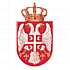 Република Србија – АП ВојводинаОпштина Нови БечејОПШТИНСКА УПРАВАОдељење за локалну пореску администрацијуН О В И   Б Е Ч Е ЈРепублика Србија – АП ВојводинаОпштина Нови БечејОПШТИНСКА УПРАВАОдељење за локалну пореску администрацијуН О В И   Б Е Ч Е ЈРБДокументаФорма документа1 Уговор о купопродаји – копија ( физичка/правна лица)  Решење о наслеђивању - копија (физичка лица)Оригинал/оверена копија2.  Решење о затварању стечајној поступка,ликвидацији и принудној ликвидацији – копија (правна лица ) Решење о брисању радње – копија (предузетници)Оригинал/оверена копија3.Доказ о уплати локалне  административнe таксeОригинал/оверена копија